Hon POD #11Monday #1: When we say we eat food (glucose) to as fuel we cant actually use glucose.  What do we do with the energy in glucose so we can use it?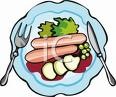 Tuesday #2. The energy stored in food is measured in calories.  Where are the calories stored in food?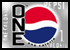 Wednesday #3. When you “burn” food the weight of the food decreases.  Where does the mass go?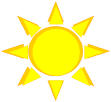 Thursday #4.   THANKSGIVINGFriday #5.         THANKSGIVING